Муниципальное автономное общеобразовательное учреждение города Новосибирска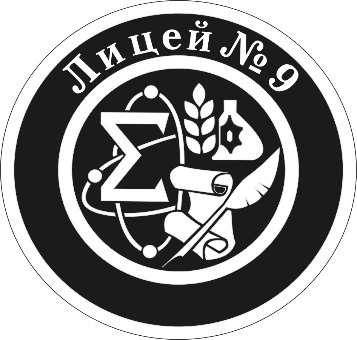  «ЛИЦЕЙ №9»      ПРИКАЗ№ 327 от 13 ноября 2018 г.«Об организации муниципального этапа Всероссийской олимпиады школьников»На основании приказа министерства   образования Новосибирской области от 1.11.2018 № 2813 «О проведении муниципального этапа всероссийской олимпиады школьников в 2018-2019 учебном году на территории Новосибирской области». ПРИКАЗЫВАЮ1. Организовать проведение муниципального этапа всероссийской олимпиады школьников для учащихся Центрального округа на базе МАОУ «Лицей №9» по физике   19 ноября.2. Назначить ответственными за организацию и проведение олимпиады  заместителя директора по УВР Минакову Е.А. и заведующую Отделом качества Литвинову Ю.С.3. Определить следующий порядок работы лицея на 19 ноября:3.1. Внести коррективы в организацию образовательного процесса:3.2. Диспетчеру Каменской Т.П. обеспечить замещение уроков следующими учителями:1.Мельничук Т.М. – 5 урок в 5 б за Панышеву Л.Г.2. Минакова Е.А. – 2 урок в 5 б, 5 урок в 5 в, 6 урок в 9б за Литвинову Ю.С.            3.3. Предоставить следующие учебные кабинеты для участников олимпиады, назначить ответственными организаторами в аудиториях педагогов согласно списку:           3.4. Назначить ответственными за встречу и регистрацию участников дежурный класс 10м (классный руководитель – Шишлянникова Т.О.), 3.5 Назначить ответственным за техническое сопровождение организации зам. директора по УВР  Бацулина К.Б.      3.6. Предоставить аудитории и учебные кабинеты:- для представителей оргкомитета – каб. 219- для педагогов, сопровождающих участников – библиотека      3.7. Организовать дежурство медицинского работника Шевель Л.В. во время проведения олимпиады.    3.8. Организовать дежурство на этажах: учитель математики Веренцов А.Ю.; учитель химии Тестоедова С.В. (3-6 уроки).     4. Заведующему административно-хозяйственной частью Степанченко В.А. обеспечить места в гардеробах лицея для участников Олимпиады.    5. Создать безопасные условия для жизни и здоровья участников во время проведения Олимпиады, обеспечить организацию и проведение олимпиады в соответствии регламентом и требованиями СанПиН 2.4.5.2821-1Контроль за исполнением приказа оставляю за собой.Директор МАОУ «Лицей № 9»Калинина Е.И.                                                                       __________________С приказом ознакомлены:19 ноября, понедельник4а,б - день самоподготовки (дистанционное обучение)Классным руководителям обеспечить индивидуальные задания детям, проинформировать родителейВсе уроки проходят в закрепленных за классами кабинетах (классным руководителям проинформировать детей)1б -1235 классыВсе уроки проходят в закрепленных за классами кабинетах (классным руководителям проинформировать детей)5а – 1205б – 121 5в – 3115г – 3125д - 3137и  класс Все уроки проходят в закрепленных за классом кабинетах (классному руководителю проинформировать детей)7и - 1098 и День подготовки к ВОШ, НПК (во второй смене, по индивидуальному расписанию).Классному руководителю проинформировать детей, учителям-предметникам обеспечить индивидуальные задания9 классы Все уроки проходят в закрепленных за классами кабинетах (классным руководителям проинформировать детей)9м – 315 9и – 3169г – 317 9б – 11910 классы,11 классы Занятия во второй смене по индивидуальному расписанию.Классным руководителям проинформировать детей, учителям-предметникам обеспечить индивидуальные заданияСпецкурсы 5,6,7 классов и классные часы, проходящие в первую смену, переносятся во вторую смену по индивидуальному графикуНачало занятий во второй смене перенести на 14.00. Классным руководителям проинформировать детейКаб.Классы/кол-во чел.Организатор2048 кл./12 чел.Фищукова М.Ф.2097 кл./9 чел.Гузенко И.В.2078кл./ 12 чел.Корепанова Г.И.2087 кл./9 чел.Важенина О.В.2108 кл./11 чел.Яранская Л.Э.2119 кл./14 челТатарникова А.К.2129 кл./ 13 чел.Панышева Л.Г.21310 кл./12 чел.Каменская Т.П.21410 кл./12 чел.Ягубкина Л.Ф.21510 кл./11 чел.Платунова М.А.21611 кл. /11 чел.Богачева Е.А.21711 кл./11 чел.Коновалова Ю.В.Фищукова М.Ф.Веренцов А.ЮГузенко И.В.Тестоедова С.В.Корепанова Г.И.Яранская Л.Э.   Важенина О.В.Бацулина К.Б.    Татарникова А.К.Шишлянникова Т.ОПанышева Л.Г.Богачева Е.А.Каменская Т.П.Коновалова Ю.В.Ягубкина Л.Ф.Мельничук Т.М.Платунова М.А.